COMMUNION ANTIPHON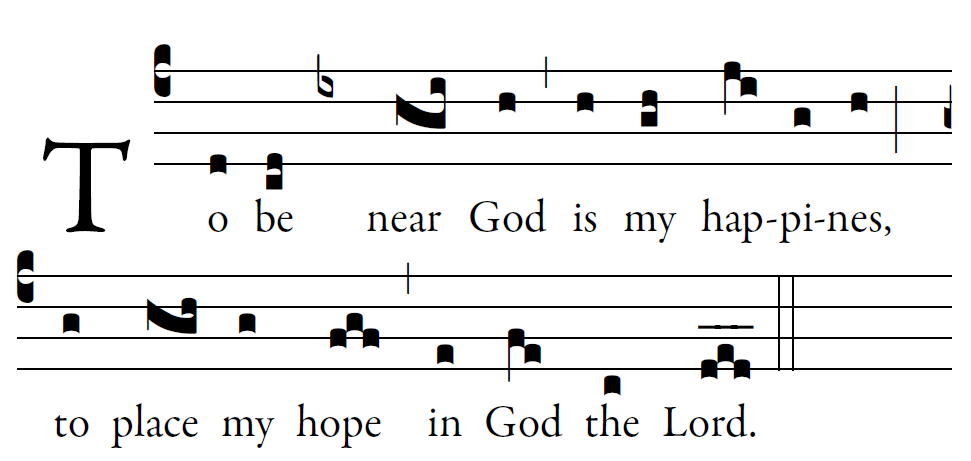                                                                    Fr. Columba Kelly © Saint Meinrad Archabbey                                                                                Psalm73 (72)How good is God to Israel, to those who are pure of heart!As for me, I came close to stumbling; my feet had almost slipped,And so when my heart grew embittered, and I was pierced to the depths of my being,I was stupid and did not understand; I was like a beast in your sight.As for me, I was always in your presence; you were holding me by my right hand.By your counsel you will guide me, and then you will lead me to glory.What else have I in heaven but you? Apart from you, I want nothing on earth.My body and my heart waste away; God is the strength of my heart; God is my portion forever.     RECESSIONAL HYMN                “All is Well with My Soul” 33rd SUNDAY IN ORDINARY TIMEYEAR CENTRANCE ANTIPHON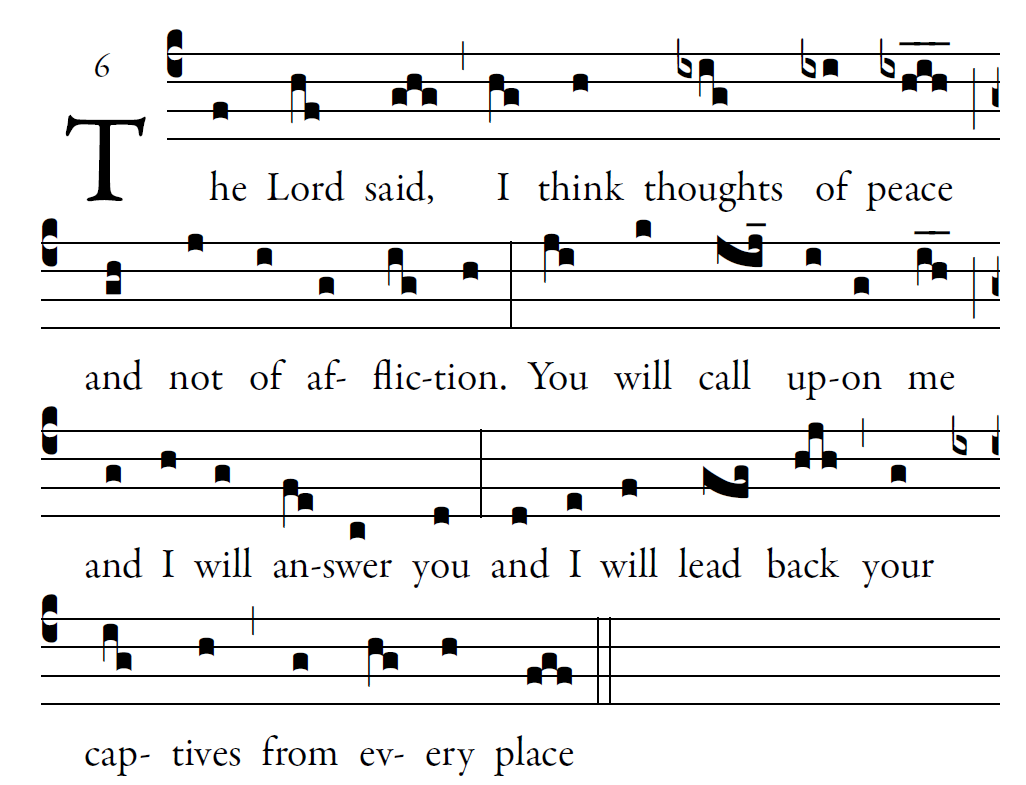 O Lord, you have favored your land, and brought back the captives of Jacob.You forgave the guilt of your people, and covered all their sins.You averted all your rage; you turned back the heat of your anger. Bring us back, O God, our savior! Put an end to your grievance against us.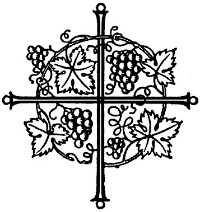 Let us see, O Lord, your mercy, and grant us your salvation.RESPONSORIAL PSALM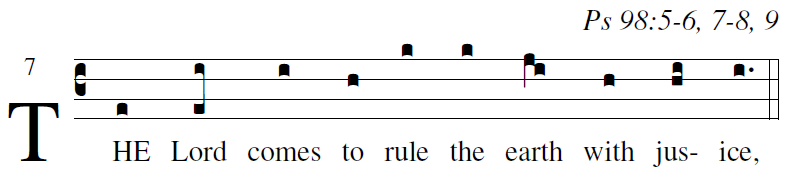                                                                                                   Illuminarepublication.com Sing praise to the LORD with the harp,
with the harp and melodious song.
With trumpets and the sound of the horn
sing joyfully before the King, the LORD.

Let the sea and what fills it resound,
the world and those who dwell in it;
let the rivers clap their hands,
the mountains shout with them for joy.

Before the LORD, for he comes,
for he comes to rule the earth,
He will rule the world with justice
and the peoples with equity.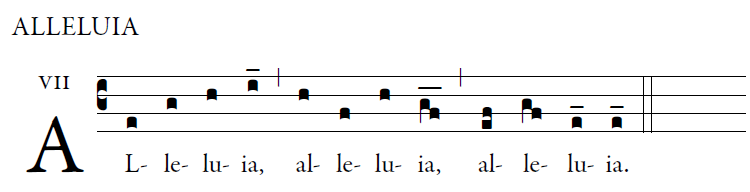 Stand erect and raise your headsBecause your redeption is at hand.  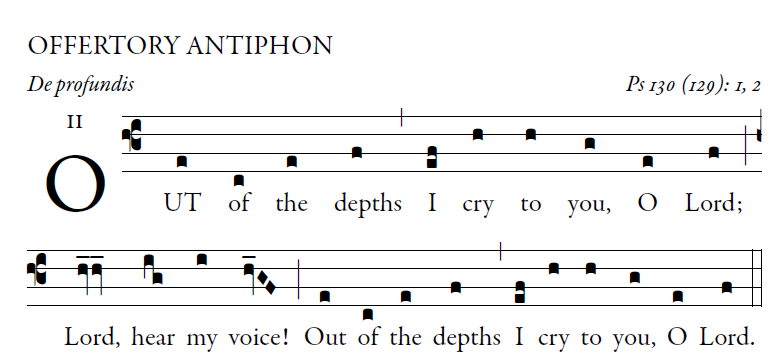 Illulminarepublication.comO let your ears be attentive to the sound of my pleadings. If you, O LORD, should mark iniquities, LORD, who could stand?  But with you is found forgiveness, that you may be revered. I long for you, O LORD, my soul longs for his word. My soul hopes in the LORD more than watchmen for daybreak. More than watchmen for daybreak, let Israel hope for the LORD. For with the LORD there is mercy, in him is plentiful redemption. It is he who will redeem Israel from all its iniquities.